ПРАВИТЕЛЬСТВО РЕСПУБЛИКИ ТЫВА
ПОСТАНОВЛЕНИЕТЫВА РЕСПУБЛИКАНЫӉ ЧАЗАА
ДОКТААЛот 17 мая 2023 г. № 318г. КызылО внесении изменения в пункт 4 Порядка использования бюджетных ассигнований резервного фонда Правительства Республики ТываВ соответствии со статьей 81.1 Бюджетного кодекса Российской Федерации Правительство Республики Тыва ПОСТАНОВЛЯЕТ:1. Внести в пункт 4 Порядка использования бюджетных ассигнований резервного фонда Правительства Республики Тыва, утвержденного постановлением Правительства Республики Тыва от 15 июля 2008 г. № 442, изменение, дополнив его абзацем пятнадцатым следующего содержания:«дополнительную меру социальной поддержки лицам, поступившим на военную службу по контракту и убывшим в именные подразделения воинских частей Вооруженных Сил Российской Федерации, направленным из Республики Тыва». 2. Настоящее постановление вступает в силу со дня его подписания.3. Разместить настоящее постановление на «Официальном интернет-портале правовой информации» (www.pravo.gov.ru) и официальном сайте Республики Тыва в информационно-телекоммуникационной сети «Интернет».Глава Республики Тыва                                                                                     В. Ховалыг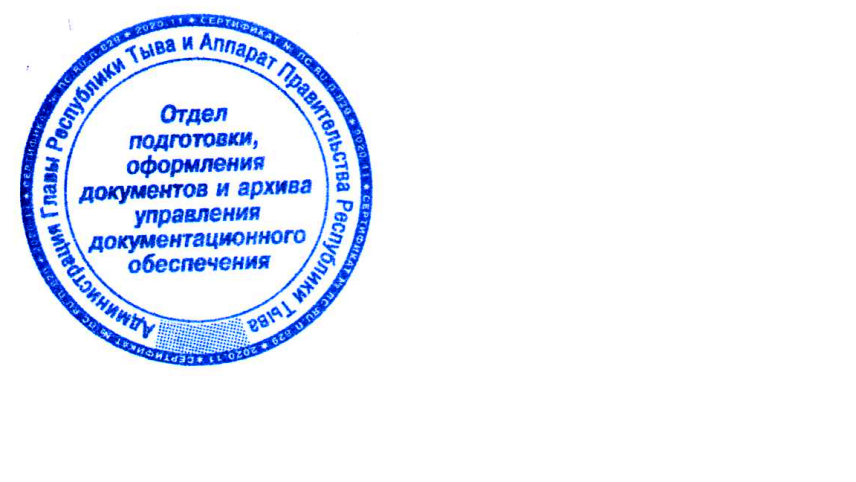 